ПРИКАЗ № __20.11.2014                                                                                                                      г. ИвановоО внесении изменений в извещение о проведении электронного аукциона и   документацию об электронном аукционе №  0133300001714001263 На основании письма от МБУ «Центр культуры и отдыха города Иванова» от 20.11.2014, в соответствии с частью 6 статьи 63, частью 6 статьи 65 Федерального закона от 05.04.2013 №44-ФЗ «О контрактной системе в сфере закупок товаров, работ, услуг для государственных и муниципальных нужд» внести изменения в извещение о проведении электронного аукциона и документацию об электронном аукционе:1. В извещении о проведении электронного аукциона:- пункты «Дата и время окончания подачи заявок», «Дата окончания срока рассмотрения первых частей заявок участников», «Дата проведения аукциона в электронной форме» изложить в новой редакции.2. В документации об электронном аукционе изложить в новой редакции:-пункты 18, 22, 25, 26, 27, 28 раздела 1.3. «Информационная карта электронного аукциона» части I «Электронный аукцион»; - Приложения №№ 1,2 к контракту части II «Проект контракта»;- часть III «Описание объекта закупки».Начальник  управления 	                                                          Н.Б. Абрамова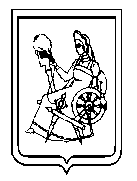 Администрация города ИвановаИвановской областиУПРАВЛЕНИЕ МУНИЦИПАЛЬНОГО ЗАКАЗА. Иваново, пл. Революции, д. 6, тел./факс: (4932) 59-46-35 